Alpe Cimbra di Folgaria-Lavarone-Lusérn (Trentino)PROGRAMMAVenerdi 07 dicembre LavaroneDalle 17.00: “Come esorcizzare la guerra in un teatro di guerra”Proiezione open air di The Bomb di Smriti Keshari & Eric Schlosser Installazione artistica con colonna sonora di musica elettronica. TRAILER https://vimeo.com/163562558 Cinema di Lavarone (Chiesa)Ore 19:00: Presentazione e saluto delle autorità. A seguire, "Tra cinema e gaming: rassegna di corti sulla guerra”Sabato 08 dicembreLavaroneCentro Congressi di Lavarone (Gionghi)Dalle 9.00 alle 12.30: Convegno “Come possono interagire gaming e narrazione filmica (influenze stilistiche ed estetiche del gaming sul film, influenze narrative e contenutistiche del film sul gaming).”Dalle 14.00 alle 17.00: Convegno.“Opportunità di finanziamento nel cinema e nel gaming, tra fondi pubblici, crowdfunding, tax credit e investitori.  Generi e giovani: come coinvolgere le nuove generazioni, come creare audience e come condividerla, esplorando nuovi mondi oltre la rappresentazione della violenza e della guerra, tra cinema, gaming e graphic novel.“Folgaria18.00: “Come esorcizzare la guerra in un teatro di guerra”Proiezione open air di The Bomb di Smriti Keshari & Eric Schlosser Ore 20.30 - Cinema di Folgaria“Cinema e Gaming oltre la guerra” - proiezione di Ride di Jacopo Rondinelli. TRAILER https://www.youtube.com/watch?v=YgEQeWz6Eqw SINOSSI - Ride è la storia di Max (Lorenzo Richelmy) e Kyle (Ludovic Hughes), due riders acrobatici. Quando ricevono l’invito a partecipare a una misteriosa gara di downhill con in palio 250.000$, accettano senza esitazione per poi scoprire – ormai troppo tardi – di doversi spingere oltre i limiti delle loro possibilità fisiche e psicologiche. Quella che affronteranno sarà così una corsa estrema per la sopravvivenza. Grazie alla potenzialità delle telecamere go-pro, Ride sarà capace di trasmettere l’adrenalina dello sport estremo come nessun altro modo sarebbe in grado di fare. Ride intreccia il linguaggio delle action cam ai generi thriller, horror e action e regalando allo spettatore un’esperienza adrenalinica e sensoriale unica. Boschi, sentieri, dirupi, bici ad alto tasso tecnologico, velocità e salti nel vuoto sono infatti gli ingredienti principali di questo film, completamente girato attraverso l’utilizzo di GoPro; tutta la narrazione avviene attraverso dei filmati girati dai personaggi stessi. La produzione di “Ride” ha adottato per la realizzazione del film il disciplinare “T-Green Film”: una guida per tutte le fasi di lavorazione verso un approccio sostenibile da un punto di vista ambientale ed economico. Domenica 09 dicembreLusernaDalle 17.00: “Come esorcizzare la guerra in un teatro di guerra”.Proiezione open air di The Bomb di Smriti Keshari & Eric Schlosser Ore 20.30 – Cinema di Lavarone (Chiesa)proiezione del film La strada dei Samouni di Stefano Savona documentario sostenuto dalla Film Commission. TRAILER -  https://www.youtube.com/watch?v=mFcDe4JC4dc SINOSSI - Nella periferia rurale di Gaza City una piccola comunità di contadini, la famiglia Samouni, si appresta a celebrare un matrimonio, la prima festa dopo la fine della guerra. Amal, Fouad, i loro fratelli e cugini hanno perso i loro parenti, le loro case. Il quartiere adesso è in fase di ricostruzione, si piantano gli ulivi e si lavora ai campi distrutti dai bombardamenti ma il compito più difficile è un altro: ricostruire le loro memorie. Alternando sequenze di documentario e di animazione, seguendo il filo dei ricordi, Samouni Road racconta un ritratto di famiglia prima, dopo e durante i tragici avvenimenti che hanno cambiato per sempre le loro vite.Le proiezioni sono a ingresso gratuito fino a esaurimento posti disponibiliInfo: 327 5957055 / 329 1466257
Per informazioni: Ufficio Stampa: Dr.ssa Daniela Vecchiato+39 329 0554256via Roma 60 - 38064 Folgaria (TN)www.alpecimbra.it direttore@alpecimbra.it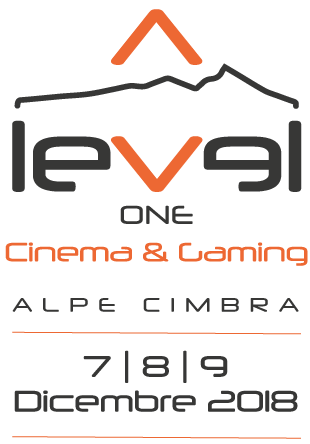 LEVEL ONE
Alpe Cimbra Cinema & Gaming7-9 dicembre 2018